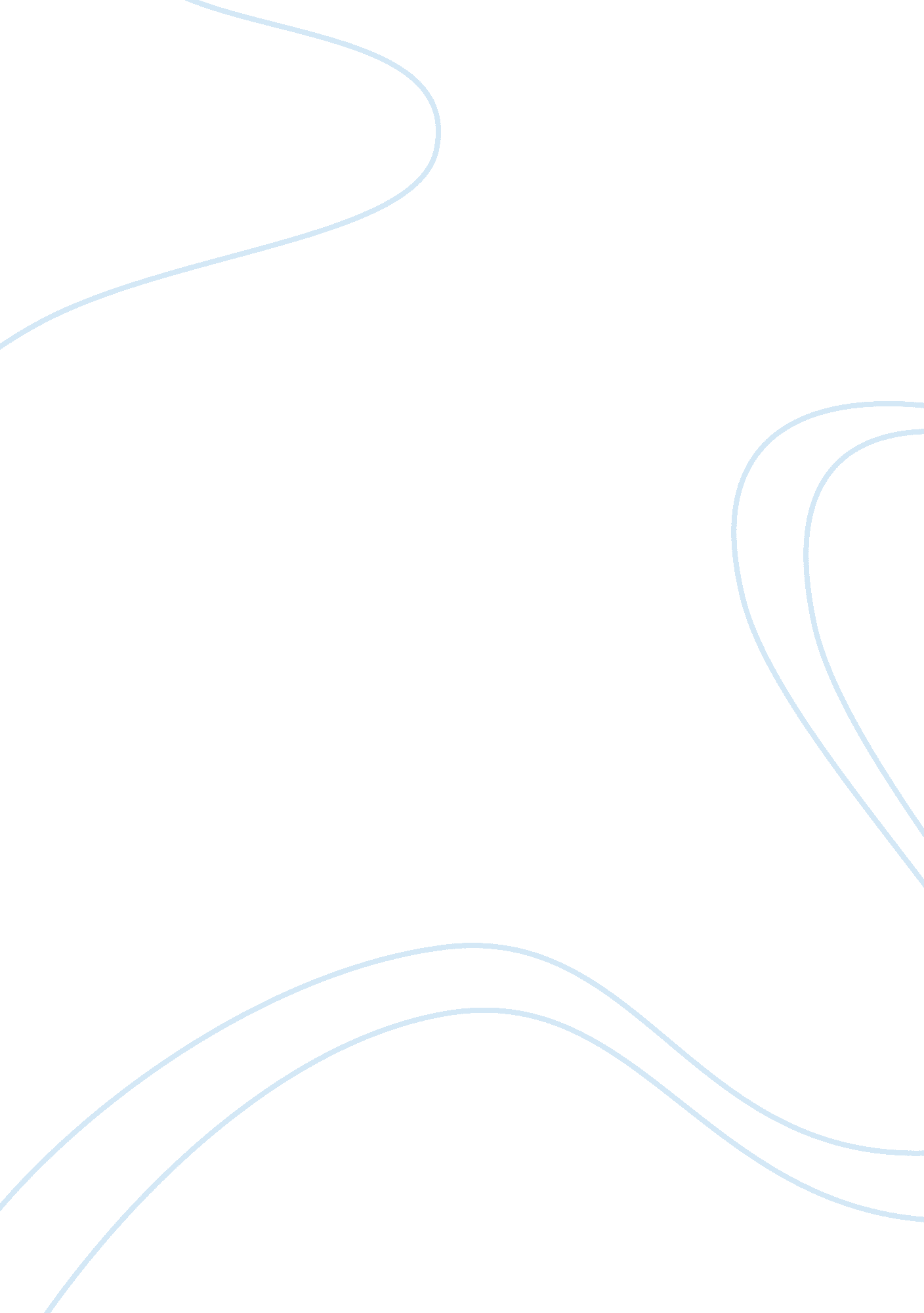 Jazz education and its impact on child behavior research paper examplesArt & Culture, Music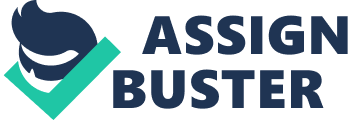 \n[toc title="Table of Contents"]\n \n \t Jazz Music and the Modern Society \n \t Revolution of culture and music \n \t History \n \t Contribution of jazz music and its impacts \n \t Negative effects of music \n \t Conclusion \n \t References \n \n[/toc]\n \n Jazz Music and the Modern Society Jazz is a type of music which employs lot of communication between the musicians and the audiences present with the help of profound language of music. The present popularity and power of jazz music has been indicated in the early times of African and American settlements. The genre is also incorporates in various aspects of music and coupled with the polyrhythm, blue notes, improvisation, spontaneous music and syncopation which have completed the possibilities of music (Hersch, 2009). After a particular time of expansion in music, jazz music has increasingly identified by the characteristics which serves the mainstream music. The study also explores the role of jazz music and it plays major role in various states for culture, economic and social factors (Baskerville, 2003). It is also to explore the origin and factors which were crucial for rapid expansion so as to set the foundation of jazz music and understand the effects of jazz music on child behavior. Revolution of culture and music The rapid expansion of jazz music also triggers the revolution of culture and ultimately, the child behavior in a considerable manner. There are various forms of artistic expressions which have precise point of origin and know the synthesis of various places and it influences the unique form of artistic expression in the present century (Thompson, 2003). The child behavior are easily impacted by the revolution of jazz music and the jazz form of music have main tinge of western culture with the major American musicians for various occasions such as weddings, parties, dances, picnics, stews etc. The Jazz music also incorporates the plantation religion heat infused with the harmonies on evangelical blues and hymns. The jazz music draws the variety of sources for ultimate transformation the future and it rapidly spreads the merging of rapid social, economic and political developments within the country. The origin of jazz music is debated for the understanding of perceptions that the syncopations represent the rehashes of materials from classical music and its authenticity. The jazz music us considered as the multiple fashions of culture within the single race and the influences of western culture creates the perception that the jazz is a product of American African innovation (Adams, 2009). 
The jazz music indicates the personality of people and the personality can be predicted by the age, genres and choices of the individual. The music tends to define the taste of children and probably, the transformation and change in the personality of children are impacted mainly by the choice of music. The inclination of the children for jazz music is very natural because of lyrics, aggressive tempo, twangs and they get involved willingly in a considerable manner. The children generally feel close and connected to the music and therefore, the jazz music has a major impact on the daily live behavior of children (Halliday, 2013). The emotions of children are tied with the music and elicit the consistent and frequent forms of art. The jazz music has effectively served the representation of American form of artistic expression and at the same time, it influences the behavior of individuals, society and economy as a whole. The impact of jazz music is very critical in the modern global society and in this cultural expression; it serves to unite people across the world and influences the cultural globalization for present characterization of global world. 
Also, the jazz music has also enriched the classical music and other different forms of modern arts. The jazz is an invention of African Americans and it was welcomed across the world (Megraw, 2008). The acceptance of jazz music serves the legitimization and contribution of African American to the global culture and effectively impacts the behavior of individuals across the world. The revolution of culture and music especially jazz music have major impacts on the behavior of children because the musical taste and types of personality are closely related to each other and ultimately impacts the behavior of children. The interrelation between the type of music and personality can be explained with the support of some particular personality traits and types of music (Gioia, 2007). The jazz music have perceived the cultural influences and associated with primitive Africans and their music has also seen in demonic possession. The jazz music have discoursed that the community have several impacts on behavior of individuals and children in a considerable manner. History In the early centuries, the black people had high blood temperatures and it has contributed well to the powerful vocal chords and ultimately, produced considerable talent of music. The jazz music is a high chord musical talent and the perception has existed with the high class base context for characterization of jazz music as black music (Philipp, 2013). The jazz was also played with orchestra and now, jazz has grown as legitimate and high brow music in recent times. The adaption of jazz music has succeeded in the attraction of attention and admiration from the listeners in America (Charles, 2009). The jazz music has also served the humanizing of Blacks and the culture of the state. The developments of music have influenced the civil rights campaigns and various other campaigns against the racial segregation in the present time. The jazz music has continued to form an important part in the identity and psyche of America. The history of jazz music justifies the importance and impacts of music on the behavior of children and individuals. The music is considered as a cross generational communication and basic to the experiences and existence of human beings across the world. Contribution of jazz music and its impacts The success of jazz music has contributed to the industry and has major impacts on the social, economic mobility of individuals and success was completely dependent on the talented musicians and entrepreneurs. The music have availed the range of economic and social opportunities with the increased coverage of media with leading jazz bands and they are expanding rapidly in the demand of jazz within the population (Ann, 2003). The contribution of jazz music have developed the social mobility in a considerable manner and transformed the low classes of leading players of jazz and earned the recognition of composers and also, invited the concerts in different venues across the world. The study also indicates that the music enhances the psychological state and emotional state of the children and changes the personality and behavior in a different manner (Zola, 2013). The contribution of jazz music has positive and negative impacts on the personality and behavior which also includes the regularization and stabilization of pressures such as self esteem and confidence. The temporal regularization provides the security for the children within the environment and ultimately, it impacts the overall personality and behavior of children and individuals. The musicians have also inspired the new generation and creation of new forms of music and remains mainly by the musicians. The jazz music has developed the sense of integration and especially the shared tastes of music for the support of individuals (William, 2009). The popularization of the music has initiated the different forms of music and it has effectively rendered the mainstream of musical tastes of the individuals. The emergent forms of jazz music have improvised their artistic appeal and ensure the music with wild and unpredictably creative manner. The progress of jazz music was halted in a considerable manner and then after, the popularity means the artists survival for hard times within the economy. The jazz music has also adapted to include various instruments such as violin and similar instruments so as to serve and render the accessibility across the world. Negative effects of music There are some negative and undesirable effects of music especially the impacts of children of jazz music within the society. The major key among this fact is that the jazz music is the origin which has remained impediment to the expansion of genre and it is very closely associated with the crime of drugs and guns. In the same manner, the new forms of music are inspired such as hip hop and associated with the culture of immorality (Richard, 2008). The jazz music have gained the importance of transcended art and served to influence the whole culture, languages and attitudes within the society. The negative effects of jazz music is the association with illegal dealing of drugs, resistance of negative actions, interracial actions etc. At the same time, the jazz music have proved to be a powerful instrument for several classes of people to handle the frustrations and anger for several issues and concerns within the society, The visual artists were also inspired by jazz music for creation of own work and express their feelings and perceptions with the help of music (Hersch, 2009). The confidence of artistic expressions would not have been stronger without the success of jazz music and now, jazz music has enjoyed the success of several years. Conclusion In conclusion, it can be considered that the jazz music have achieved tremendous success in the industry and supported various activities across the world. At the same time, it has positive and negative impacts in a considerable manner (Philipp, 2013). The children are impacted easily by the jazz music and their personality and ultimately, their behavior changes within the society. The different aspects in different cultures and art forms have a major influence in the modern society. The transcended cultures and borders have close association with the jazz music and have effects on far reaching modern life and therefore, it helped in creating the sense of cultural and racial equality within the society. The jazz music is enriched mainly with the literature, poetry and paved the different forms of different artistic expressions so as to remain the modern life. The jazz music generally appeals youth and children and survived for long time. The jazz music builds on different arts and lends the music to be used by other forms for enrichment of better style and appeal in the society. References Adams, William lee (2009), Jazz Musician Wynton Marsalis. 13 Nov 2009. 
13 Nov 2013 . 
Baskerville, J. D. (2003), The impact of black nationalist ideology on American jazz 
music of the 1960s and 1970s. New York: Edwin Mellen Press, 2003. 
Gioia, Ted (2007), The History of Jazz. New York: The New York Times, 2007. 
Halliday, Sam (2013), Sonic Modernity: Representing Sound in Literature, Culture 
and the Arts. Edinburgh : Edinburgh University Press, 2013. 
Hersch, Charles (2009), Subversive Sounds: Race and the Birth of Jazz in New Orleans. 
Chicago: University of Chicago Press, 2009. 
Megraw, Richard (2008), Confronting Modernity: Art and Society in Louisiana. 
St Louis: Univ. Press of Mississippi, 2008. 
Philipp, Zola (2013), The Social Effects of Jazz . 2 Aug 2009. 14 Nov 2013 
scholar-1/volume-6. 1- fall-2009/the-social-effects-of-jazz>. 
Thompson, Emily Ann (2003), The Soundscape of Modernity: Architectural Acoustics 
and the Culture of. Boston: The MIT Press, 2003. 